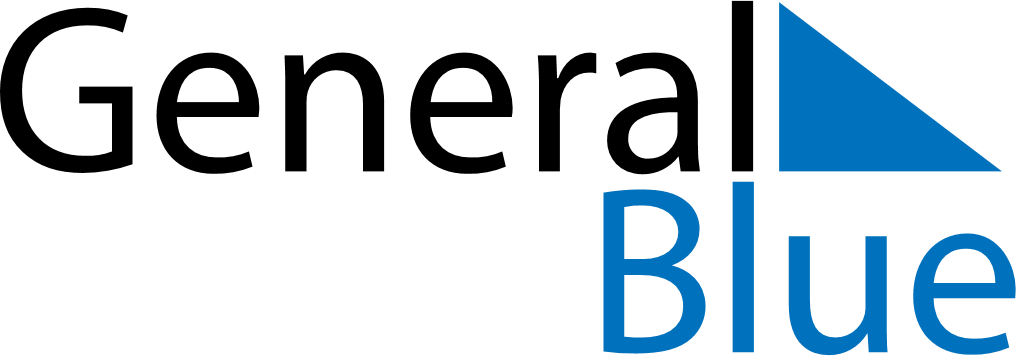 July 2021July 2021July 2021July 2021AustriaAustriaAustriaMondayTuesdayWednesdayThursdayFridaySaturdaySaturdaySunday12334567891010111213141516171718192021222324242526272829303131